13 марта в саду прошёл родительский контроль за организацией питания детей в группах. Родители посетили пищеблок и место раздачи пищи, познакомились с меню, узнали о рационе детей, о том, как закупаются продукты в ДОУ. Родителям понравились продегустированные блюда, и они оставили положительные отзывы.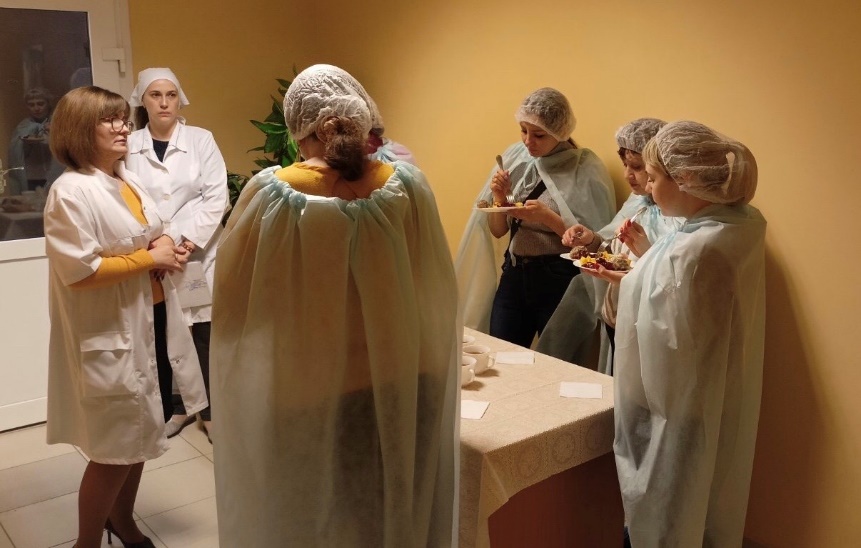 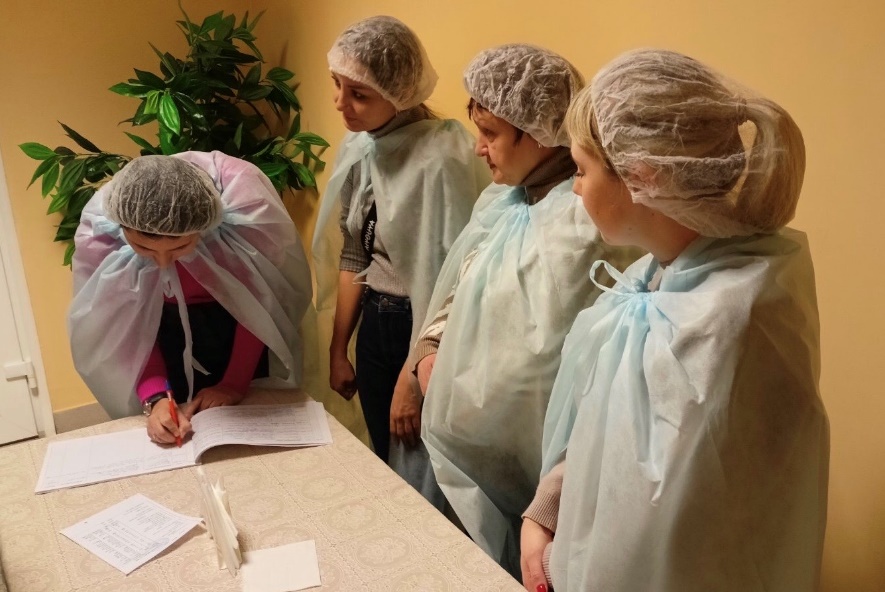 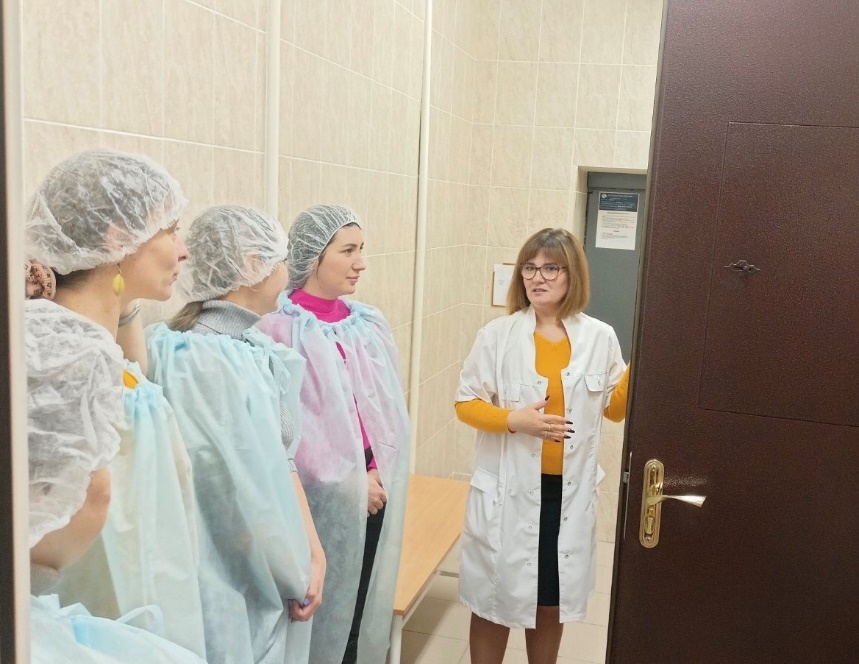 